УКРАЇНАПАВЛОГРАДСЬКА   МІСЬКА  РАДАДНІПРОПЕТРОВСЬКОЇ  ОБЛАСТІ(42 сесія VІI скликання)РІШЕННЯ09.11.2018 р.                                          				№ 1416-42/VІIПро передачу в заставукомунального майна         Відповідно до п.5 ст. 60 Закону України «Про місцеве самоврядування в Україні», керуючись положеннями Цивільного кодексу України, Закону України «Про заставу» Закону України «Про іпотеку», Порядку списання, відчуження, обміну, передачі, застави основних засобів, що є комунальною власністю, затвердженого рішенням Павлоградської міської ради від 15.03.2005 р. № 556-28/IV, з метою погашення заборгованості комунального підприємства «Павлоградтеплоенерго» за природний газ перед ПАТ НАК "Нафтогаз України» та своєчасного фінансування витрат на придбання газу для виробництва тепла, Павлоградська міська рада                                    В И Р І Ш И Л А:       	1. Надати згоду на передачу в заставу (іпотеку) майна, що знаходиться у комунальній власності територіальної громади м.Павлограда, а саме:- адміністративної будівлі, що знаходиться на балансі виконавчого комітету Павлоградської міської ради, розташованої за адресою: вул.Соборна, 95, м.Павлоград, Дніпропетровської області, 51400;- повноповоротного гусеничного одноковшового екскаватору HYUNDAI R380LC-9SH”, що знаходиться на балансі комунального підприємства «Павлоград-Світло» Павлоградської міської ради. 	2. Доручити керівникам юридичних осіб, на балансі яких знаходиться майно, зазначене у п. 1 даного рішення, укласти та підписати договори застави (іпотеки) для забезпечення зобов’язань за кредитним договором, укладеним між КП «Павлоградтеплоенерго» та банківською установою.         	3. Загальне керівництво по виконанню цього рішення поклаcти на першого заступника міського голови Мовчана В.С.               	4. Відповідальність щодо виконання цього рішення покласти на директора комунального підприємства «Павлоградтеплоенерго» Вовка М.В..       	5. Контроль за виконанням цього рішення покласти на постійну комісію з питань комунальної власності, житлово-комунального господарства, будівництва та енергозбереження (голова – Бочковський В.А.) та постійную комісію з питань планування, бюджету, фінансів, економічних реформ, інвестицій та міжнародного співробітництва (голова – Чернецький А.В.).  Міський голова                                                                                     	А.О.Вершина                                                                                                              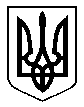 